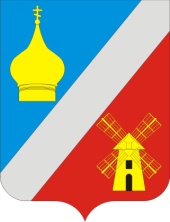      АДМИНИСТРАЦИЯФедоровского сельского поселения    Неклиновского района Ростовской области      ПОСТАНОВЛЕНИЕ                             с. Федоровка«22» июня 2023г.    		                                                               № 54В соответствии с Федеральным законом от 26.03.2022 №65-ФЗ «О внесении изменений в Бюджетный кодекс Российской Федерации», в целях совершенствования порядка ведения муниципальной долговой книги и контроля за муниципальным долгом Федоровского сельского поселения, Администрация Федоровского сельского поселения постановляет:  1. Внести в постановление Администрации Федоровского сельского поселения от 09.03.2021г. №30 «Об утверждении порядка ведения муниципальной долговой книги муниципального образования «Федоровское сельское поселение» и представления информации о долговых обязательствах Федоровского сельского поселения»  следующие изменения:       	 1.1. Пункт 6 раздела 1 Порядка ведения муниципальной долговой книги муниципального образования «Федоровское сельское поселение» и предоставления информации о долговых обязательствах Федоровского сельского поселения изложить в следующей редакции:     		«6. Информация о долговых обязательствах Федоровского сельского поселения (за исключением обязательств по муниципальным гарантиям) вносится в Долговую книгу в срок, не превышающий пяти рабочих дней с момента возникновения соответствующего обязательства.      	Информация о долговых обязательствах по муниципальным гарантиям Федоровского сельского поселения вносится в муниципальную долговую книгу в течении пяти рабочих дней с момента получения Федоровским сельским поселением сведений о фактическом возникновении (увеличении) или прекращении (уменьшении) обязательств принципала, обеспеченных муниципальной гарантией.».         2. Настоящее постановление вступает в силу со дня его официального опубликования.   	 3. Контроль за выполнением постановления оставляю за собой.Глава АдминистрацииФедоровского сельского поселения                                                Л.Н. Железняк«О внесении изменений в постановление Администрации Федоровского сельского поселения от 09.03.2021г. № 30 «Об утверждении порядка ведения муниципальной долговой книги муниципального образования «Федоровское сельское поселение» и представления информации о долговых обязательствах Федоровского сельского поселения»